Monday 08.02.21                         L.O. TenthsQuestion 1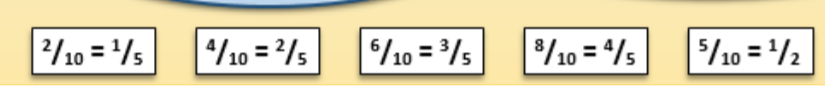 Question 2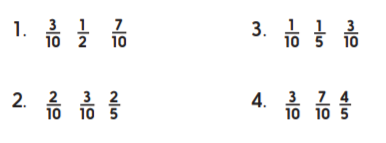 Question 3                                                 2/5                             3/5                             4/5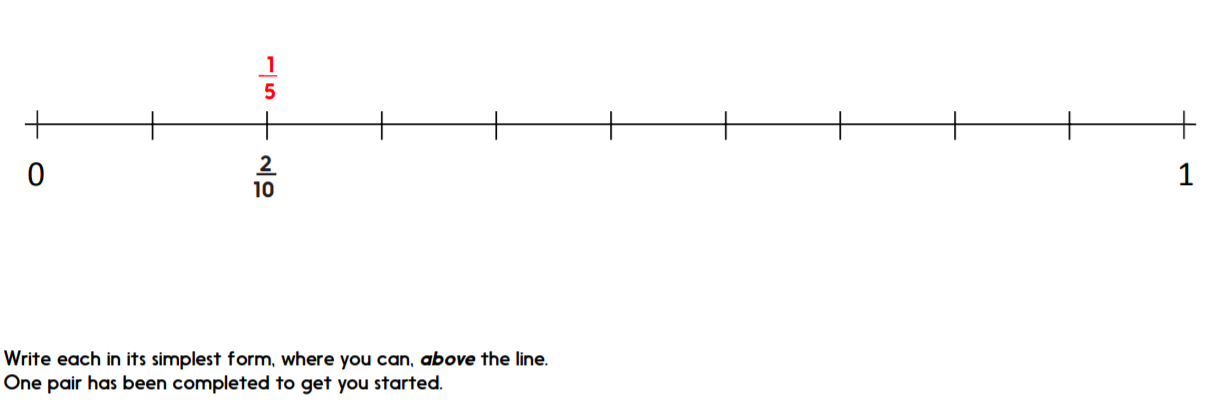           1/10		  3/10         4/10           5/10         6/10          7/10          8/10         9/10                                                   ½ Question 4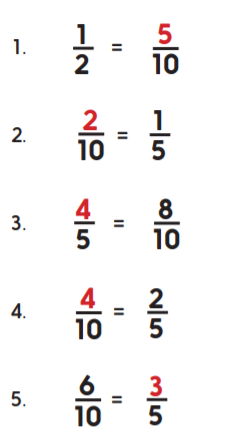 